Биогаз. Биореактор.План:Зачем нам нужно производство биогаза;Количество электро- и тепловой энергии, которое можно получить из 1 кубометра биогаза; Принцип работы биоректора :исходное сырьеустройствопринцип работырасчет объема биореакторасостав биогазасравнение биогаза с природным газом1.Зачем нам нужно производство биогазаПолученный биогаз мы используем для освещения, отопления теплиц ,  для приведения в действие механизмов,  электрогенераторов. Таким образом, наша ферма может стать полностью автономной и не зависеть от стоимости и регулярности поставок нефти, угля, дров и электроэнергии. 2.Количество электро- и тепловой энергии, которое можно получить из 1 кубометра биогаза Из 1 м³ биогаза можно выработать около 2 кВт электроэнергии.  3 Принцип работы биоректора	Исходное сырьё.Сырьём для выработки биогаза у нас является все возможные отходы: от крупного рогатого скота, кур, хозяйственные отходы  (очистки от овощей и т.д.), жатва, листья и многое другое.	Устройство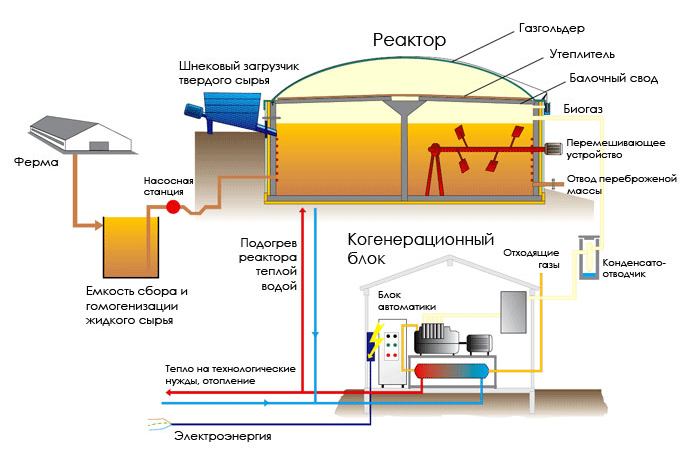 Принцип работыВ реактор микроорганизмы вводятся один раз при первом запуске. Дальше никаких добавок микроорганизмов и дополнительных затрат не требуется. На выходе имеем два продукта: биогаз и биоудобрения (компостированный и жидкий субстрат, СО2 газ).  Биогаз сохраняется в ёмкости для хранения газа - газгольдере. Из газгольдера идет непрерывная подача биогаза в газовый теплоэлектрогенератор. Здесь уже производится тепло и электричество. Переброженная масса - это биоудобрения, готовые к использованиюРасчет объема биореактораСначала, исходя из количества животных, опытным путем определяется суточное количество навоза (ДН) для переработки в биогазовой установке. Затем сырье разбавляется водой для достижения 86% - 92% влажности. В большинстве сельских установок соотношение навоза и воды, смешиваемых для получения сырья, колеблется от 1:3 до 2:1. Таким образом, количество загружаемого сырья (Д) - это сумма отходов хозяйства (ДН) и воды (ДВ), которой они разбавляются. Для переработки сырья при мезофильном режиме рекомендуется использовать дозу суточной загрузки равную 10% от объема общего загруженного в установку сырья (ОС). Общий объем сырья в установке не должен превышать 2/3 объема реактора. Таким образом, объем реактора (ОР) рассчитывается по следующей формуле: ОС = 2/3 ОР, а ОР = 1.5 ОС где ОС = 10*Д Д = ДН+ДВ.Состав биогазаБиогаз представляет собой бесцветный, не имеющий запаха горючий газ, получающийся из органических отходов и биомассы в процессе декомпозиции (ферментации). Биогаз может быть получен из животных и растительных отходов, отходов человеческой деятельности, растительных культур, листьев, водных растений и т.д. Состав биогаза приведен ниже: Метан (CH4) : 55-70% Двуокись углерода (CO2) : 30-45% Сероводород (H2S) : 1-2% Азот (N2) : 0-1% Водород (H2) : 0-1% Монооксид углерода (CO) : следы Кислород (O2) : следыСравнение природного газа и биогазаСероводород (H2S) является важнейшей составляющей биогаза
СоставляющаяЕд. измеренияПриродный газБиогазМетан%85 - 9555 - 80Углекислород%<1.020 - 45Азот%4 - 12-Кислород%<0.5-Водород%-<1.0Сероводородмг/м350-100500-5000КалорийностьМДж/м332 - 3520 - 29